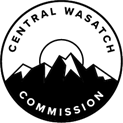 AGENDACentral Wasatch Commission Executive Committee Meeting                          	          	        Monday: April 20th, 20203:30 p.m. - 4:00 p.m.www.uberconference.com/room/centralwasatchcommission                      NOTICE OF ELECTRONIC OR TELEPHONE PARTICIPATION:As per current national/state/local direction regarding COVID-19 and instruction to “shelter in place”; this meeting will be entirely conducted remotely. Please join us as indicated here: Call in Number 801-823-1171 - UberConference Link: www.uberconference.com/centralwasatchcommissionIf you need additional assistance please contact Lindsey Nielsen, CWC Communications Director at 801-706-1004.3:30 p.m.	1.	 OPENINGMeeting will be called to order by Chair Chris Robinson3:30 p.m.	2.	REVIEW AND DISCUSS CWC MAY MEETING DRAFT AGENDAThe Executive Committee will review the first draft agenda of the May CWC meeting and make any edits.3:40 p.m.	3.	CWC COMMITTEE UPDATE AND DISCUSSIONBudget/Finance Committee- 20/21 Budget DiscussionShort-term projects- Call for projectsTransportation- Attributes and Objectives Prioritization & Scoping language clean up 3:50 p.m.	4.	ADDITIONAL COMMENTS4:00 p.m.	5.	ADJOURNMENTPlease take notice that a quorum of the Board of Commissioners (the “Board”) of the Central Wasatch Commission (the “CWC”) may attend the meeting of the Board’s Executive Committee Scheduled for Monday - April 20, 2020 - 3;30 p.m. This meeting will be electronic as indicated above. The agenda for that meeting of the Committee is accessible here: Utah Public Notice Website, CWC’s,  Salt Lake City County Building, The Salt Lake Tribune and Deseret News.CERTIFICATE OF POSTINGAt or before 4:00 p.m. Friday - April 17, 2020 the undersigned does hereby certify that the above notice and agenda was: (1) posted at either the CWC’s principal office or at the building where the meeting is to be held; (2) posted on the Utah Public Notice Website created under UTAH CODE ANN. 63F-1-701; and (3) provided to The Salt Lake Tribune and/or Deseret News and to a local media correspondent. Final action may be taken in relation to any topic listed on the agenda, including but not limited to adoption, rejection, amendment, addition of conditions and variations of options discussed. Members of the Central Wasatch Board of Commissioners may participate electronically. Meetings may be closed for reasons allowed by statute. In compliance with the Americans with Disabilities Act, individuals needing special accommodations or assistance during this meeting shall notify the CWC’s Office Administrator at (801) 230-2506 at least 24 hours prior to the meeting. TDD number is (801) 270-2425 or call Relay Utah at #711. Kaye Mickelson Central Wasatch Commission Office Administrator